ВНИМАНИЕ: КОНКУРС!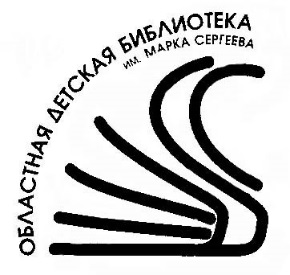 Иркутская областная детская библиотека им. Марка Сергееваобъявляет конкурс детского творчестваПоложение о XXIX Областном конкурсе детского творчества «Открой мир книг Марка Сергеева»В 2021 году исполняется 95 лет со дня рождения Марка Сергеева – иркутского писателя, поэта, драматурга, переводчика, литературного и театрального критика, историка, краеведа. Марк Давидович Сергеев – автор сказок, стихов, волшебных повестей для детей. Благодаря неистощимой фантазии писателя герои его произведений стали любимыми друзьями многих читателей. Предлагаем ребятам вспомнить или вновь прочитать произведения Марка Сергеева и принять участие в нашем конкурсе. При подготовке можно воспользоваться материалами краеведческого сайта Иркутской областной детской библиотеки им. Марка Сергеева «Писатели Приангарья – детям» (detstvo.irkutsk.ru). Для того чтобы стать участником конкурса, следует выполнить творческое задание в одной из четырёх предложенных номинаций:«Расскажу тебе о Сибири». В своей творческой работе участникам следует продолжить сказку в стихах Марка Сергеева «Глоток океана»: написать продолжение о путешествии омулька после того, как он переплыл плотину на реке Ангара и отправился дальше к Северному Ледовитому океану. История может быть представлена в прозе или стихах. Прочитать сказку Марка Сергеева «Глоток океана» можно здесь: https://detstvo.irkutsk.ru/authors/fulltext.php?text_id=176&author_id=62 «Новые приключения любимых героев». В этой номинации участники представляют на суд жюри видеоролик (игровой или анимационный фильм, видеорепортаж, видеоблог) о новых приключениях героев произведений Марка Сергеева, которые могли бы произойти с ними в вашем родном городе, посёлке.  «Читаем и играем по книгам Марка Сергеева». Здесь участникам необходимо прочитать любые произведения для детей Марка Сергеева и создать на основе понравившейся книги литературную игру с помощью бесплатного онлайн-сервиса LearningApps.org: https://learningapps.org/ (например, кроссворд, викторину, пазлы).«Чем выше в гору – тем Байкал видней…» Участникам следует на камеру выразительно прочитать наизусть стихотворение или отрывок из произведения Марка Сергеева о Байкале и это записанное видео самостоятельно разместить на сервисе YouTube. При выборе произведений можно воспользоваться полнотекстовым изданием Иркутской областной детской библиотеки им. Марка Сергеева «Чем выше в горы – тем Байкал видней…»: стихи и произведения Марка Сергеева о Байкале» по ссылке: https://iodb.ru/uploads/2021/03/CHem-vyshe-v-gory.pdfУсловия конкурса1. В конкурсе могут принять участие дети в возрасте от 7 до 14 лет включительно.2. Сроки проведения конкурса: с 4 марта по 11 мая 2021 года.3. Работы, поступившие на конкурс позднее указанного срока, не принимаются и не рассматриваются. 4. От каждого участника на конкурс принимается только одна творческая работа.5. Коллективные работы для участия в конкурсе не допускаются.Порядок оформления и отправки работДля участия в конкурсе необходимо заполнить анкету участника, перейдя по ссылке: https://docs.google.com/forms/d/e/1FAIpQLSfb2_gRtqAVOPzTkvsvz8ejQsmkwsuaymoUgCE74R95jXUX9g/viewform  Письменную конкурсную работу следует отправить по адресу: metod@iodb.ru с пометкой «На конкурс».Видеоматериалы необходимо самостоятельно разместить на сервисе www.youtube.com и ссылку на видеоролик указать в анкете участника. Ссылку на созданные литературные игры также необходимо указать в анкете участника.Оформление письменной работы – первый лист (титульный) должен содержать следующую информацию о конкурсанте: фамилия, имя, возраст (количество полных лет), район, город/посёлок, школа, класс, адрес электронной почты, номер контактного телефона; обязательно – название работы и номинации;– второй и последующие листы – текстовый материал; – для участия в конкурсе принимаются текстовые работы объёмом от 2 до 5 страниц, набранные на компьютере в текстовом редакторе Word, шрифт – Times New Roman, размер – 14, интервал – 1,5, без подчёркиваний и выделения слов; – творческие работы, в которых участники используют цитаты, ссылки на произведения других авторов, должны содержать списки (или сноски) использованной литературы – печатных и электронных источников.Оформление видеоматериалов – для участия в конкурсе принимаются видеоролики только с горизонтальной съёмкой;– продолжительность видеоролика не более 4 минут; – ссылки на видео в социальных сетях ok.ru, vk.com, Instagram к рассмотрению не принимаются;– не принимаются видеоролики, отправленные через мессенджеры (Viber, WhatsApp), так как они подвергаются сильному сжатию;– видеоролик следует назвать. Название должно включать: имя и фамилию участника, район/город, тире, имя и фамилию поэта, название стихотворения (пример: Иван Иванов Заларинский р-н – Марк Сергеев «Байкал»). При отсутствии названия стихотворения – указать его первую строку (пример: Петр Петров Усть-Кут – Марк Сергеев «Мне судьба эту жизнь подарила»); – видеоролик должен быть сохранён в одном из следующих форматов: avi, wmv, mpg, mpeg. Создать видеоролик можно в одной из следующих программ: Windows Movie Maker (эта программа доступна и начинающему пользователю, она есть на всех ПК, входит в пакет Microsoft Windows), Sony Vegas Pro (является более профессиональной программой для видеомонтажа) и других, а также на мобильном телефоне, либо в любом онлайн-редакторе; – видеоролик не должен иметь никаких дополнительных знаков (логотип, копирайт, рекламные элементы, водяные знаки и др.).Создание литературных игрУчастник конкурса может создать викторину, кроссворд, пазлы и другое с помощью сервиса LearningApps.org. Это специальное приложение для создания интерактивных заданий разных уровней сложности. Сервис предлагает большой выбор готовых шаблонов, заполнить которые можно не только текстом, но и графической, звуковой и видеоинформацией. Можно выбрать понравившееся упражнение и открыть его, воспользовавшись функцией «Создать подобное приложение», и ввести свои данные (вопросы, ответы, изображения и т. д.). Подробнее о работе с сервисом можно ознакомиться в издании Иркутской областной детской библиотеки им. Марка Сергеева, пройдя по ссылке: https://iodb.ru/uploads/2013/09/Internet-tehnologii-Sozdanie-interaktivnyh-uprazhnenij.pdfПодведение итогов КонкурсаИтоги конкурса будут опубликованы на сайте Иркутской областной детской библиотеки им. Марка Сергеева. Авторы лучших конкурсных работ будут награждены дипломами и подарками.Лучшие творческие работы участников конкурса будут размещены на краеведческом сайте Иркутской областной детской библиотеки им. Марка Сергеева: «Писатели Приангарья – детям» (detstvo.irkutsk.ru), раздел «Детское творчество». На YouTube-канале ИОДБ им. Марка Сергеева будут созданы плейлисты с видеороликами участников конкурса по номинациям.Основные критерии оценкиСоответствие тематике конкурса, проявление творческой индивидуальности.Творческий подход к раскрытию обозначенной темы, оригинальность исполнения и привлекательность работы.Художественное своеобразие, интересное сюжетное и композиционное решение.Орфографическая, стилистическая грамотность, ясность изложения, содержательное наполнение творческой работы.Самостоятельное выполнение работы.Эстетичность работы, соответствие возрасту.Критерии оценки выразительного чтения: – чтение текста произведения наизусть; – правильное литературное произношение;– эмоциональность и выразительность выступления;– внешний вид выступающего, соответствие окружающей обстановки содержанию исполняемого произведения;– допускается музыкальное сопровождение выступления.Критерии оценки литературной игры:– соответствие выбранного шаблона задуманной идее; – качество используемых иллюстраций для оформления работы (чёткость изображения на картинках);– грамотность изложения текстового материала;– широта использования технических приёмов в конструкторе шаблона: картинки, звук, видео;– информационная насыщенность, использование большого числа произведений Марка Сергеева для детей. Внимание! Работы, заимствованные из сети Интернет, не рассматриваются.Иркутская областная детская библиотека им. Марка Сергеева664025, Иркутск, ул. Свердлова, 23E-mail: metod@iodb.ru Телефон: (3952) 24-23-16